            1-ое сентября начало учебного года не только в школах, но и в детских библиотеках. Сегодня гостями детского сектора были  ребята из 3-в класса Песчанокопской средней школы им. Г. Алисова (классный руководитель Синицына И.В.)             Заведующая детским сектором Олейникова Валентина Васильевна поздравила ребят с началом учебного года, пожелала им хорошего настроения и отличных отметок.             В 2015 году день знаний в нашем селе был посвящен встрече с талантливыми людьми, в детском секторе «МЦБ» состоялась встреча с увлекательным человеком - Мариной Сидоренко. Марина с увлечением занимается рукоделием, плетение украшений из бисера, вышивка, изделия из лент.               В читальном зале была оформлена выставка работ Марины,  вниманию ребят была представлена презентация  на тему её работ. В беседе с ребятами Марина рассказала о том, как она начала заниматься рукоделием, на каких выставках принимала участие. Ребята слушали с интересом, а затем Марина провела мастер класс по изделию цветов из атласной ленты. Ребята были так увлечены, что не заметили, как пролетело время встречи. А результатом встречи стало изготовленное вместе  панно из цветов, которое все единодушно согласились подарить детскому сектору в читальный зал.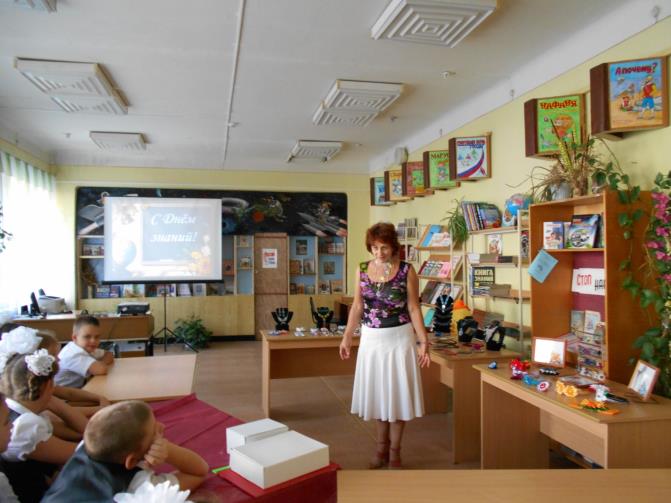 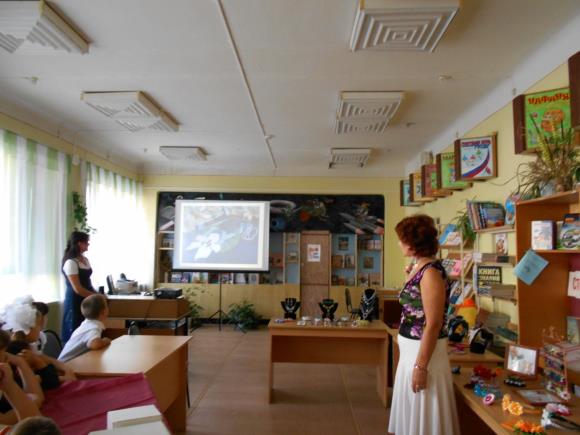 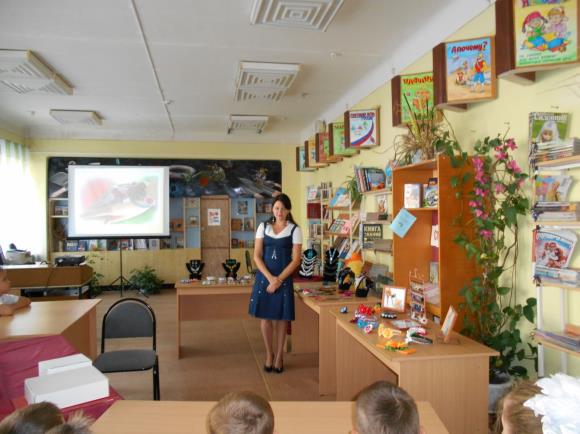 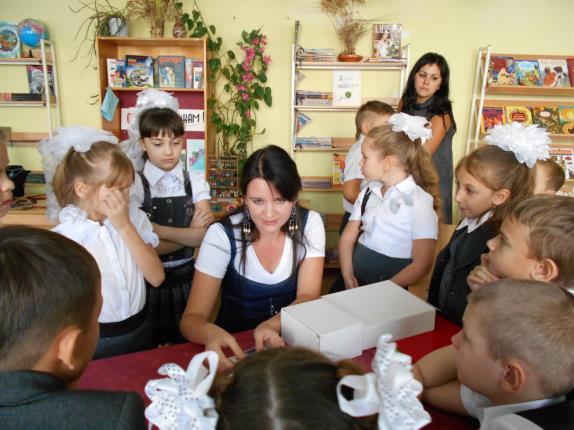 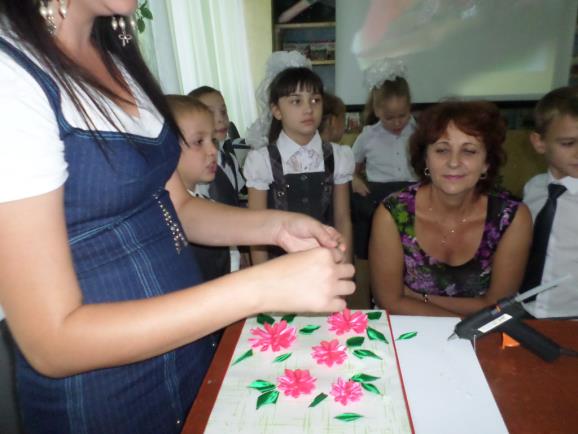 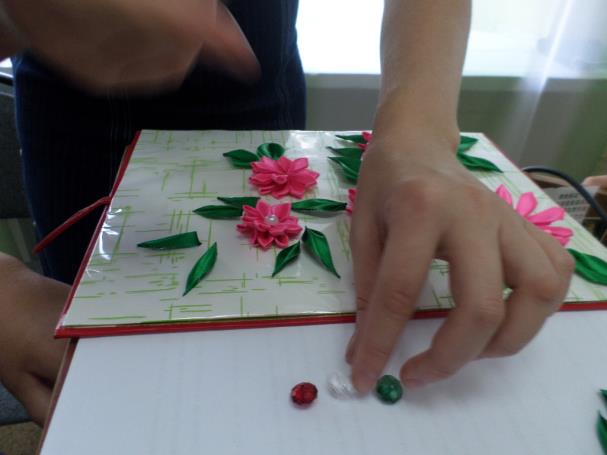 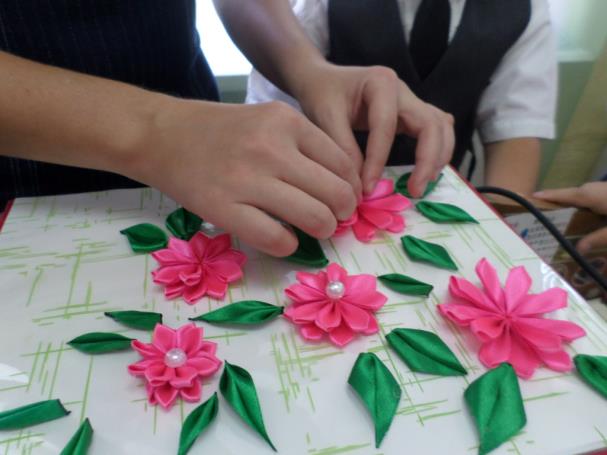 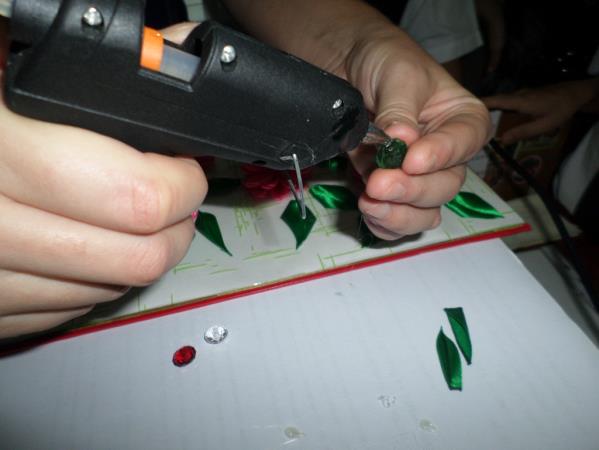 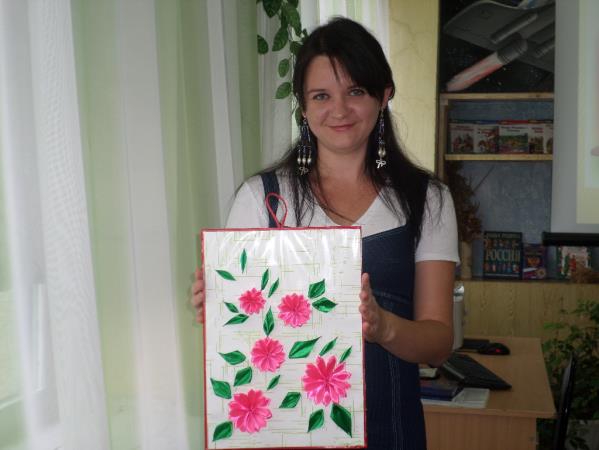 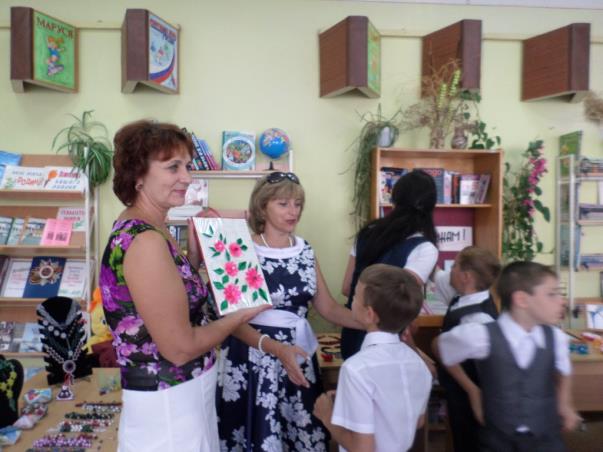 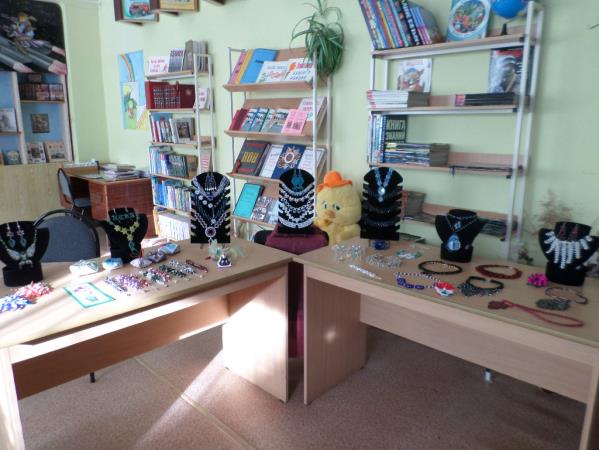 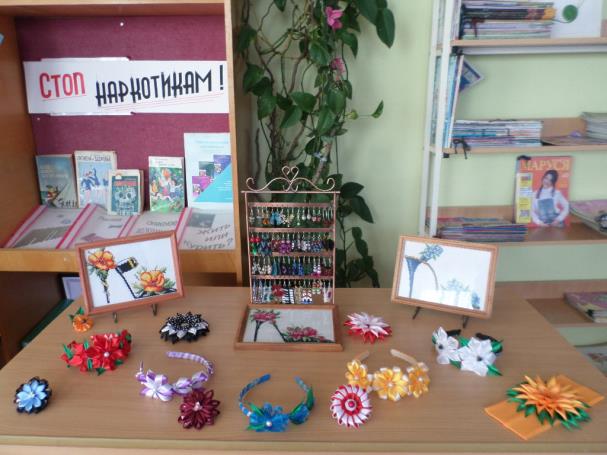 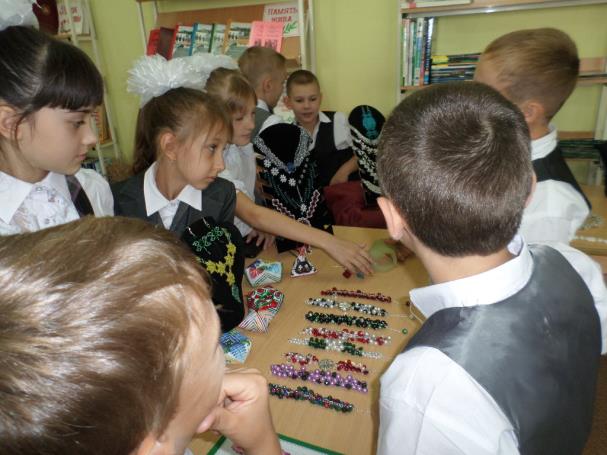 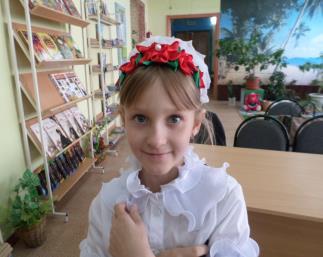 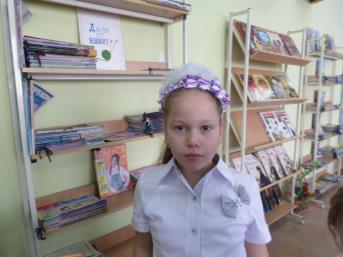 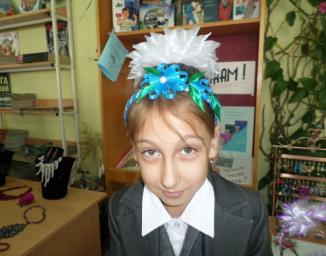 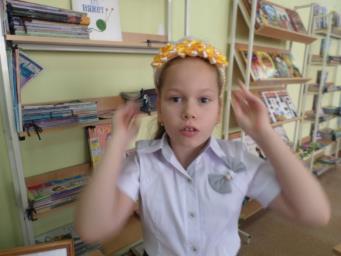 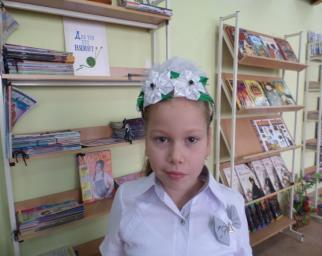 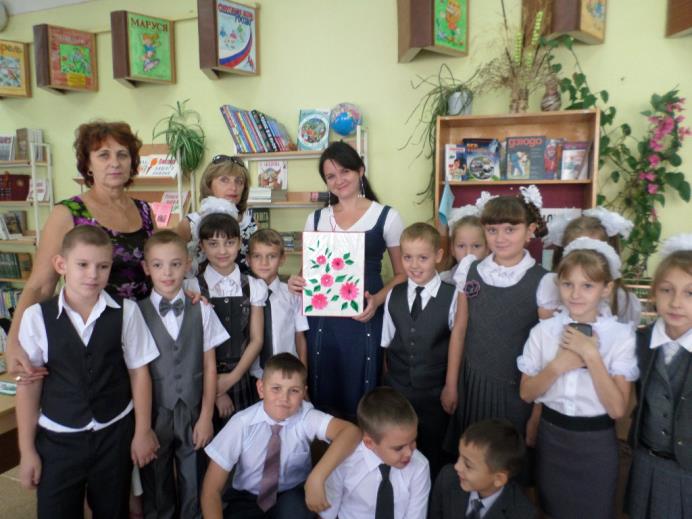 Материал подготовила Олейникова Валентина Васильевна  (заведующая детским сектором «МЦБ»)МБУК Песчанокопского района «Межпоселенческая центральная библиотека» детский сектор.